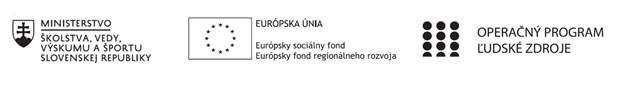 Správa o činnosti pedagogického klubu Príloha:Prezenčná listina zo stretnutia pedagogického klubuPríloha správy o činnosti pedagogického klubu                                                                                             PREZENČNÁ LISTINAMiesto konania stretnutia: H08Dátum konania stretnutia: 8.12.2021Trvanie stretnutia:  od 15.00 hod do 18.00 hod	Zoznam účastníkov/členov pedagogického klubu:Meno prizvaných odborníkov/iných účastníkov, ktorí nie sú členmi pedagogického klubu a podpis/y:Prioritná osVzdelávanieŠpecifický cieľ1.1.1 Zvýšiť inkluzívnosť a rovnaký prístup ku kvalitnému vzdelávaniu a zlepšiť výsledky a kompetencie detí a žiakovPrijímateľGymnáziumNázov projektuGymza číta, počíta a bádaKód projektu  ITMS2014+312011U517Názov pedagogického klubu GYMZAFIGADátum stretnutia  pedagogického klubu8.12.2021Miesto stretnutia  pedagogického klubuH08Meno koordinátora pedagogického klubuS. ĎurekOdkaz na webové sídlo zverejnenej správywww.gymza.skManažérske zhrnutie:finančná gramotnosť, IKT, edukačné programy, IKT edukačné programy, výhody a nevýhody IKT, práca žiakov.Hlavné body, témy stretnutia, zhrnutie priebehu stretnutia: A. Členom pedagogického klubu finančnej gramotnosti bola jedným z členov (S. Ďurek) venovaná rozširujúca prednáška z oblasti využitia IKT na vyučovaní finančnej gramotnosti.Prednáška zameraná na pojmy interaktívna a neinteraktívna komunikácia:Pri komunikácii si vzájomne vymieňame textové, zvukové a obrazové informácie. Buď si vyberieme spôsob, ktorý nám nedáva veľa času na rozmyslenie (chat, videokonferencia) – hovoríme o interaktívnej komunikácii, kde si účastníci môžu „skákať do reči“, alebo cestu premyslenej odpovede formou emailu, t.j. neinteraktívnej komunikácie, pri ktorej nemusíme reagovať ihneď. Interaktívna komunikácia je realizovaná prostredníctvom programov, nazývaných všeobecne Instant messengers. Dokážu prenášať textové, zvukové a obrazové informácie. Pokiaľ sa zameriame na prenos obrazu so zvukom, najpoužívanejší z nich je Skype. Neinteraktívna komunikácia je realizovaná zasielaním správ elektronickou poštou. Elektronickú poštu považujeme za najdôležitejší spôsob elektronickej komunikácie z dôvodu jednoduchosti jej ukladania.Zdroj: https://lms.umb.sk/pluginfile.php/70133/mod_resource/content/1/IKT_vo_vyucovani.pdfB. Členovia pedagogického klubu finančnej gramotnosti na základe samoštúdia zameraného na vzdelávanie s využitím edukačných IKT programov stanovili plusy a mínusy takéhoto prístupu. Toto so zameraním na vyučovanie finančnej gramotnosti.Výhody vyučovania finančnej gramotnosti s využitím edukačných IKT programov:Sú mocným učebným nástrojom. Mnoho webových stránok a aplikácií je vyvinutých s cieľom stimulovať pamäť, gramotnosť, pamäť a mentálne výpočty pomocou hier, piesní alebo príbehov. Používanie edukačných IKT programov robí vyučovanie príjemným a atraktívnym, zvyšuje motiváciu a záujem u žiaka. Prispôsobuje sa modernej dobe a návykom žiaka.Umožňujú rýchly prístup k informáciám a vedomostiam. Žiaci môžu jedným kliknutím študovať, pýtať sa a testovať svoje vedomosti.Žiaci majú k sebe blízko, aj keď nie sú v škole. Môžu konzultovať z odborníkmi a ľuďmi z celého sveta.Učiteľ môže vybrať obsah, ktorý považuje za vhodný pre žiakov. Množstvo použiteľných edukačných IKT programov z oblasti finančnej gramotnosti sa neustále rozširuje.Výhody vyučovania finančnej gramotnosti s využitím edukačných IKT programov:Hrozí závislosť, ak sa nekontrolovateľne užívajú. Žiaci môžu byť vystavený nebezpečenstvu ako napríklad kyberšikana, odosielanie nevhodného obsahu atď.Pri takom rýchlom vystavení toľkým informáciám a podnetom vzniknú problémy ako napr. nespavosť, hyperaktivita, agresivita alebo úzkosť.Ak sa jedná o prácu z domu, spôsobuje to izolovanie. Zvyšuje to nárok na čas, voľný čas je stranou.Ak sa jedná o prácu z domu, hrozí vyššie riziko obezity a problémy s držaním tela. Nároky na IKT gramotnosť. Žiaci na prvý pohľad oplývajú zručnosťami, no realita je iná.Závery a odporúčania:I. Zúčastnení členovia klubu finančnej gramotnosti absolvovali prednášku jedného člena klubu (S. Ďurek) s tematikou využitia IKT na hodinách finančnej gramotnosti- konkrétne interaktívna a neinteraktívna kuminikácia. II. Zúčastnení členovia klubu finančnej gramotnosti na základe diskusie zadefinovali výhody a nevýhody využitia edukačných IKT programov na vyučovaní finančnej gramotnosti.III. Zúčastnení členovia klubu finančnej gramotnosti si dali za úlohu do budúceho stretnutia (17.1.2022) vytvoriť modelovú hodinu finančnej gramotnosti s využitím edukačných IKT programov.Vypracoval (meno, priezvisko)Mgr. Helena KrajčovičováDátum8.12.2021PodpisSchválil (meno, priezvisko)Mgr. Stanislav Ďurek, PhD.Dátum8.12.2021PodpisPrioritná os:VzdelávanieŠpecifický cieľ:1.1.1 Zvýšiť inkluzívnosť a rovnaký prístup ku kvalitnému vzdelávaniu a zlepšiť výsledky a kompetencie detí a žiakovPrijímateľ:GymnáziumNázov projektu:GYMZA číta, počíta a bádaKód ITMS projektu:312011U517Názov pedagogického klubu:GYMZAFIGAč.Meno a priezviskoPodpisInštitúcia1. Mgr. Stanislav Ďurek, PhD.Gymnázium, Hlinská 29 Žilina2. PaedDr. Antónia BartošováGymnázium, Hlinská 29 Žilina3. Mgr. Tatiana HikováGymnázium, Hlinská 29 Žilina4. Mgr. Helena KrajčovičováGymnázium, Hlinská 29 Žilinač.Meno a priezviskoPodpisInštitúcia1.